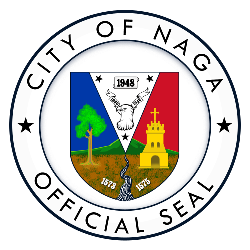 ORDER OF BUSINESSFOR THE 88TH REGULAR SESSION OF THE 14TH SANGGUNIANG PANLUNGSOD ON TUESDAY, APRIL 30, 2024, 9:00 A.M. AT THE SANGGUNIANG PANLUNGSOD SESSION HALL, CITY HALL, NAGA CITY:-CALL TO ORDERROLL CALLHon. Cecilia B. Veluz-De Asis	– City Vice Mayor 
& Presiding OfficerHon. Jessie R. Albeus	- City CouncilorHon. Joselito S.A. del Rosario	- City CouncilorHon. Ghiel G. Rosales	- City CouncilorHon. Melvin Ramon G. Buenafe	- City CouncilorHon. Gilda Gayle R. Abonal-Gomez 	- City CouncilorHon. Vidal P. Castillo	- City CouncilorHon. Jose C. Rañola	- City CouncilorHon. Jose B. Perez	- City CouncilorHon. Salvador M. del Castillo	- City CouncilorHon. Antonio B. Beltran	- City CouncilorHon. Ma. Corazon M. Peñaflor	- LnmB President &
Ex-Officio MemberHon. Jefson Romeo B. Felix	- SKF President &
Ex-Officio MemberPRAYERPAMBANSANG AWITHEART OF BICOL MARCHPRIVILEGE TIMEREADING AND APPROVAL OF THE ORDER OF BUSINESSORDER OF BUSINESSSPECIAL BUSINESS OR ORDERLetter dated April 23, 2024, of His Honor, the City Mayor, requesting authorization for himself and Mr. Allen Reondanga to engage in negotiations and transactions with potential partners or sponsors for the upcoming Peñafrancia Fiesta Celebration (Spin2024-0468);UNFINISHED BUSINESSLetter dated April 15, 2024, of His Honor, the City Mayor, requesting for the passage of an ordinance reverting the amount of ₱8,565,900.00 from the balance of salary savings for the period from January to March 2024 and appropriating the same to cover certain essential expenditures of certain offices of the City Government of Naga (Spin2024-0426);Letter dated April 23, 2024, of the Secretary to the Sangguniang Panlungsod addressed to certain department heads of the City Government of Naga inviting them to the regular session on April 30, 2024, relative to the above cited request of the City Mayor;Committee report of the Committee on Culture and the Arts for the hearing held on April 22, 2024 (Spin2024-0484);Letter dated April 23, 2024, of Engr. Rolando S.I. Campillos, HSDO Head, endorsing the memorandums of agreement between the City Government of Naga and certain families affected by the road-widening project of Balatas-Cararayan road, for ratification (Spin2024-0479);1st Indorsement dated April 23, 2024, of His Honor, the City Mayor, endorsing the letter from the Department of Transportation–Land Transportation and Franchising Regulatory Board relative to the invitation to participate in the public Utility Vehicle Service Contracting (PUVSC) Program, requesting authority to enter into said program (Spin2024-0469);NEW BUSINESSLetter dated February 17, 2024, of Josefina D. Genetiano, operator of trimobile-for-hire with franchise number RTF-NC-1476, requesting for the transfer of the said franchise to her grandson, Erickson P. Genetiano (Spin2024-0477);Letter dated April 22, 2024, of Mrs. Maria Socorro R. Gayanilo, City Treasurer, requesting for the passage of an ordinance amending Ordinance No. 2023-124 (Spin2024-0470);1st Indorsement dated April 23, 2024, from the City Budget Officer, forwarding the 2024 Annual Budget of The Sangguniang Kabataan of Barangay Abella, Naga City, involving the amount of ₱872,906.50 (Spin2024-0476);1st Indorsement dated April 24, 2024, from the City Budget Officer, forwarding the 2024 Annual Budget of Barangay San Isidro, Naga City, involving the amount of ₱5,707,347.00 (Spin2024-0480);1st Indorsement dated April 24, 2024, from the City Budget Officer, forwarding the 2024 Annual Budget of The Sangguniang Kabataan of Barangay San Isidro, Naga City, involving the amount of ₱570,734.70 (Spin2024-0482);1st Indorsement dated April 23, 2024, from the City Budget Officer, forwarding the 2024 Annual Budget of The Sangguniang Kabataan of Barangay Carolina, Naga City, involving the amount of ₱911,665.40 (Spin2024-0474);1st Indorsement dated April 24, 2024, from the City Budget Officer, forwarding the 2024 Annual Budget of The Sangguniang Kabataan of Barangay Igualdad, Naga City, involving the amount of ₱570,474.10 (Spin2024-0475);1st Indorsement dated April 23, 2024, from the City Budget Officer, forwarding the 2024 Annual Budget of Barangay Mabolo, Naga City, involving the amount of ₱10,445,409.00 (Spin2024-0473);1st Indorsement dated April 23, 2024, from the City Budget Officer, forwarding the 2024 Annual Budget of The Sangguniang Kabataan of Barangay Mabolo, Naga City, involving the amount of ₱1,044,541.90 (Spin2024-0472);OTHER MATTERLetter dated April 17, 2024, from the Philippine Councilors League, informing of the 2nd Series of PCL Quarterly Continuing Local Legislative Education Program (CLLEP) on June 19-21, 2024, in Puerto Princesa City (Spin2024-0481);Annual Audit Report on the City Government of Naga for the year ending December 31, 2023 submitted by the Commission on Audit (Spin2024-0483);NOMINAL VOTINGADJOURNMENT